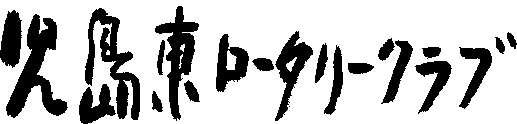 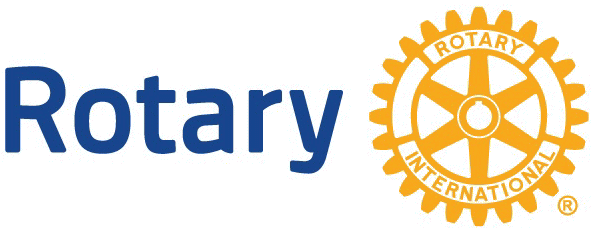 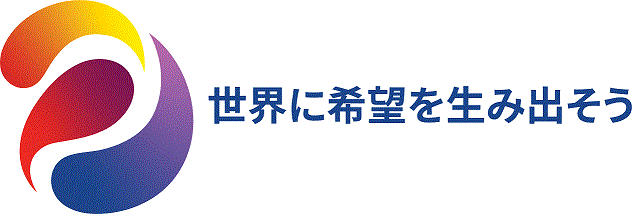 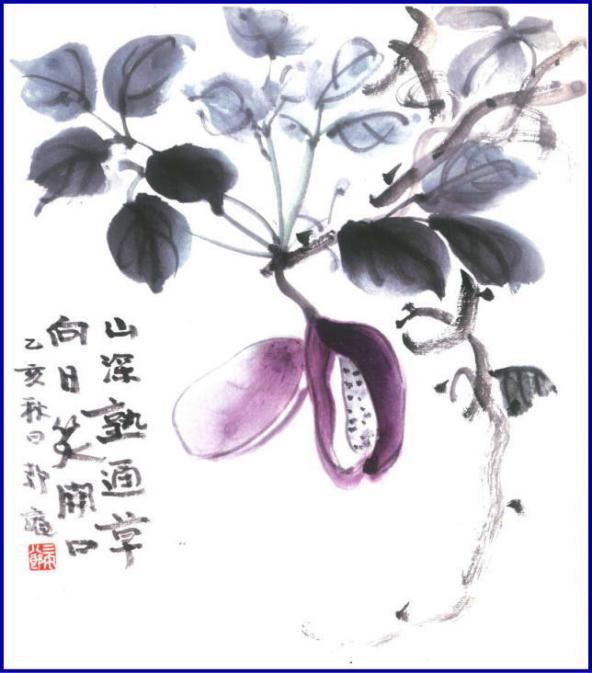 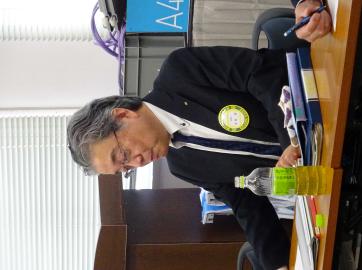 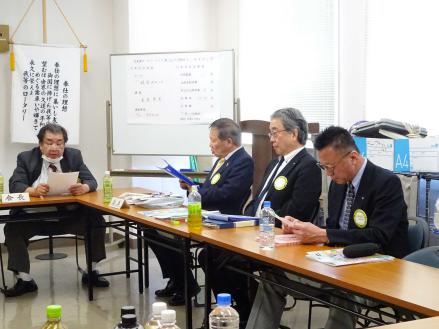 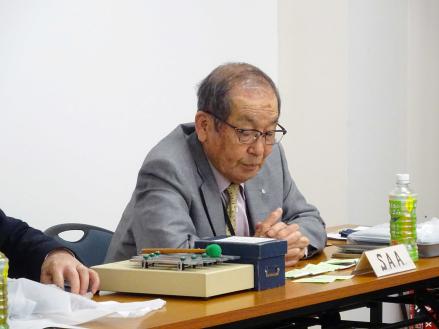 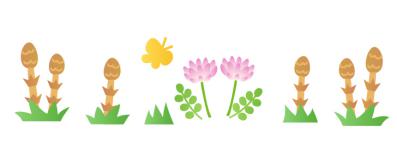 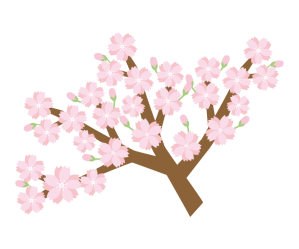 .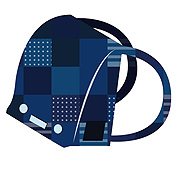 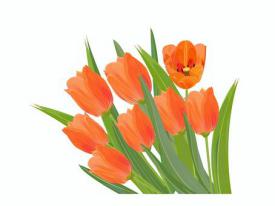 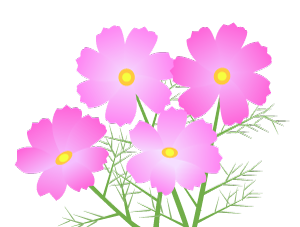 前 　回（4月 1日) 例会記録 前 　回（4月 1日) 例会記録 前 　回（4月 1日) 例会記録 前 　回（4月 1日) 例会記録 前 　回（4月 1日) 例会記録 前 　回（4月 1日) 例会記録 会員数11名ゲスト名出席者数8名ビジター名欠席者数3名欠席者名神馬・片山・谷本　　　　　　　　　　　　　　　　神馬・片山・谷本　　　　　　　　　　　　　　　　出席率 　72.73％献金箱￥8,000-前々々 回 (3月11日) 例会記録前々々 回 (3月11日) 例会記録前々々 回 (3月11日) 例会記録前々々 回 (3月11日) 例会記録前々々 回 (3月11日) 例会記録前々々 回 (3月11日) 例会記録補填者数2名補填者名長尾・谷本長尾・谷本未補填者数名未補填者名補填後出席率100.％会員の敬称は省略します　会員の敬称は省略します　会員の敬称は省略します　